ПОСТАНОВЛЕНИЕ                                                                                       JÖПот  «  17   »    июня     2015г.  №   14_       с. ОртолыкОб изменении адреса земельного участкаВ соответствии с п. 3 статьи 4 Градостроительного Кодекса РФ, п. 20 части 1 статьи 14 и п. 26 части 1 статьи 16 федерального закона №131-ФЗ «Об общих принципах организации местного самоуправления в Российской Федерации»,  администрация Ортолыкского сельского поселенияПОСТАНОВЛЯЕТ: На основании кадастрового паспорта земельного участка от 18.05.2012 года №0400/501/12-17780, выданного филиалом федерального государственного бюджетного учреждения «Федеральная кадастровая палата федеральной службы государственной регистрации, кадастра и картографии» по Республике Алтай, изменить адрес земельного участка, предоставленного для обслуживания здания ФАП, расположенного по адресу: Кош-Агачский район, с. Ортолык, ул. Тандалай № 9 на адрес: Кош-Агачский район, с. Ортолык, ул. Тандалай, 7.Категория земель – земли населенных пунктов. Кадастровый номер земельного участка 04:10:030402680, общая площадь 786+/-20кв.м.Контроль исполнения данного постановления возлагаю на себя.Глава сельской администрации  Ортолыкского сельского поселения                                                                       А.К.Яданов РЕСПУБЛИКА АЛТАЙМУНИЦИПАЛЬНОЕ ОБРАЗОВАНИЕКОШ-АГАЧСКИЙ РАЙОНОРТОЛЫКСКАЯ СЕЛЬСКАЯАДМИНИСТРАЦИЯ649770, с.Ортолык ул. Чуйская, 1тел. 28-3-32, s.Ortolyk@mail.ru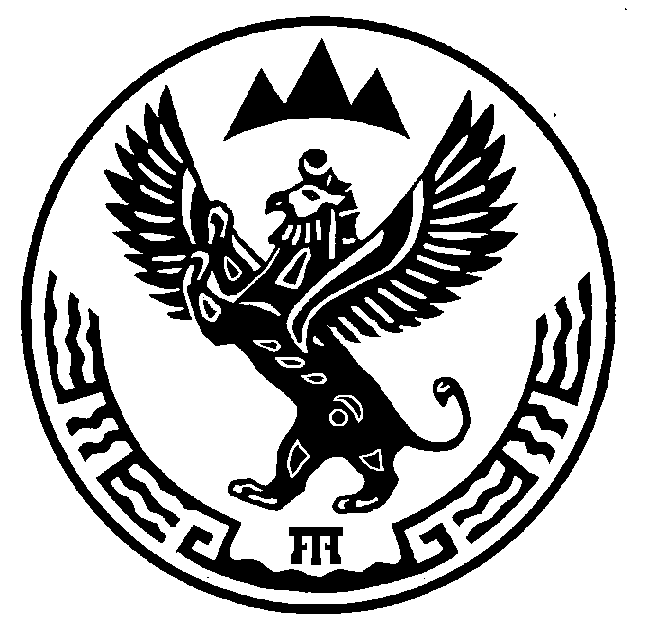 АЛТАЙ РЕСПУБЛИКАМУНИЦИПАЛ ТÖЗÖЛМÖКОШ-АГАШ  АЙМАКОРТОЛЫК JУРТ JЕЕЗЕЗИНИНАДМИНИСТРАЦИЯЗЫ649770, Ортолык j. Чуйская ором, 1 тел. 28-3-32, s.Ortolyk@mail.ru